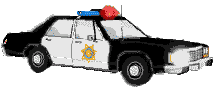 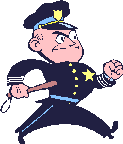 Police en devoirDeux policiers appellent leur quartier général et demandent  à parler  à l'officier de garde : 
« Nous avons un problème ici, une femme vient d'abattre son mari d'un coup de fusil
parce que celui-ci a marché sur son plancher frais lavé »« Avez-vous arrêté la femme ? » demande l’officier. « Non le plancher n'est pas encore sec »